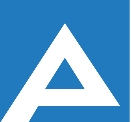 Agenţia Naţională pentru Ocuparea Forţei de MuncăCOMISIA DE CONCURS Lista candidaţilor care au promovat concursul pentru ocuparea funcţiilor publice vacante (07.06.2023)  Nr. d/oNume, PrenumeLocul pe care s-a plasat candidatulSpecialist principal,  direcția ocuparea forței de muncă Edineț Specialist principal,  direcția ocuparea forței de muncă Edineț Specialist principal,  direcția ocuparea forței de muncă Edineț 1.Mateevici Elena  I2. Mîrzac Ada II